Dňa 7.3.2015 (v sobotu) sa konalo Otvorenie turistickej sezóny v Púchove. Zúčastnili sme sa ho aj my, študenti Gymnázia v Púchove, členovia turistického krúžku „S batohom cez hory“. Ráno sme sa stretli pred plavárňou, zaregistrovali sa a o ôsmej sme vyrazili spolu s púchovskými turistami smer Keblie. I keď  nás ranný chlad trochu odrádzal, prekonali sme sa a čoskoro nám už bolo teplúčko- z vynaloženej námahy i z pribúdajúcich slnečných lúčov.A hoci sme na rozhľadňu dorazili celí zablatení, neľutovali sme. Z Tlstej hory, vysokej len 651 metrov, boli nádherné výhľady. Pokochali sme sa pohľadom na Vršatec, na zasnežené vrcholky Malej Fatry i na okolité kopce, zohriali sa na slniečku a spoločne odfotili. V Dohňanoch na turistov čakal výborný guláš.Ak chcete mať rovnako krásne zážitky, pridajte sa k nám. Určite neoľutujete. Turisti zo septimy, 3.A a oktávy.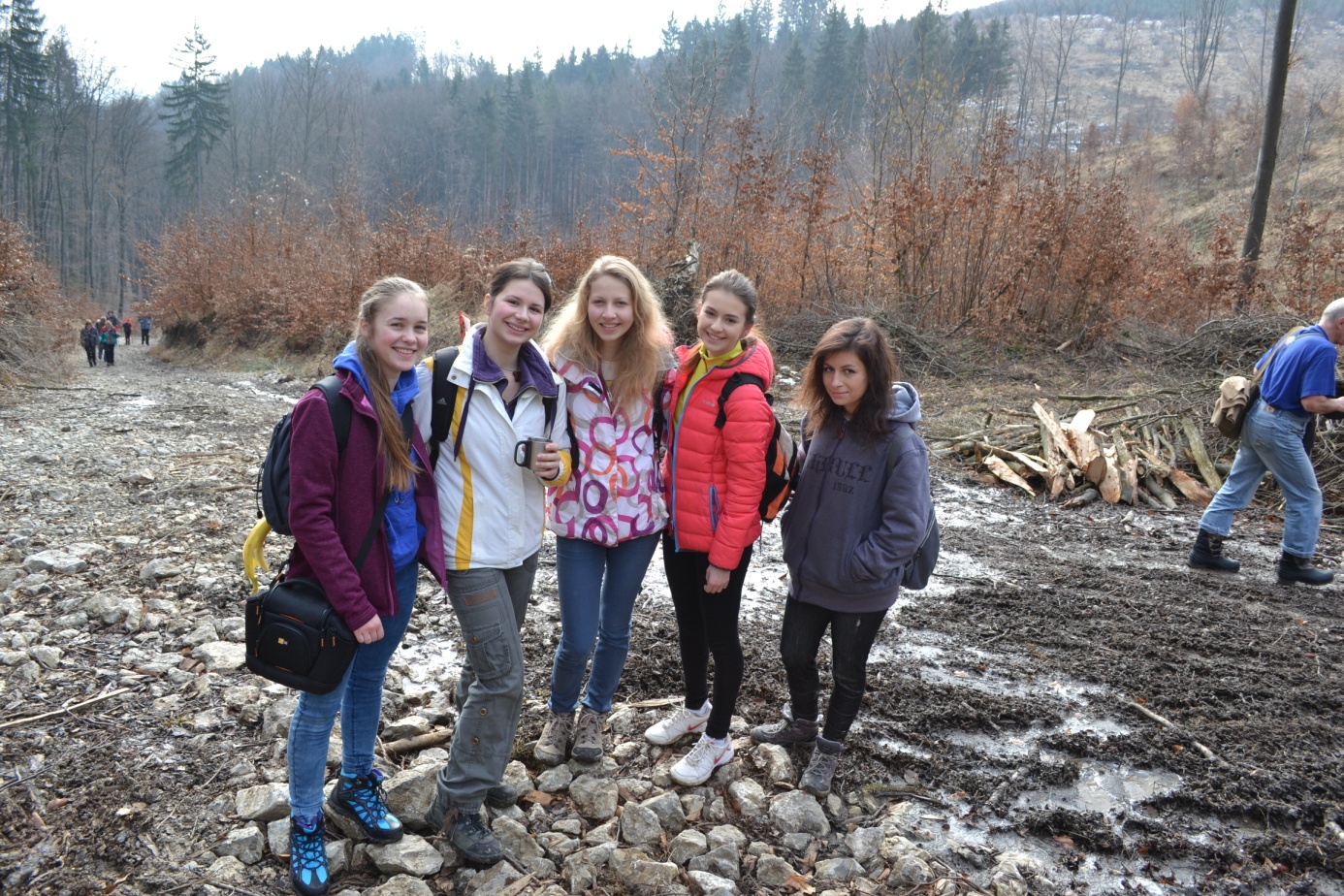 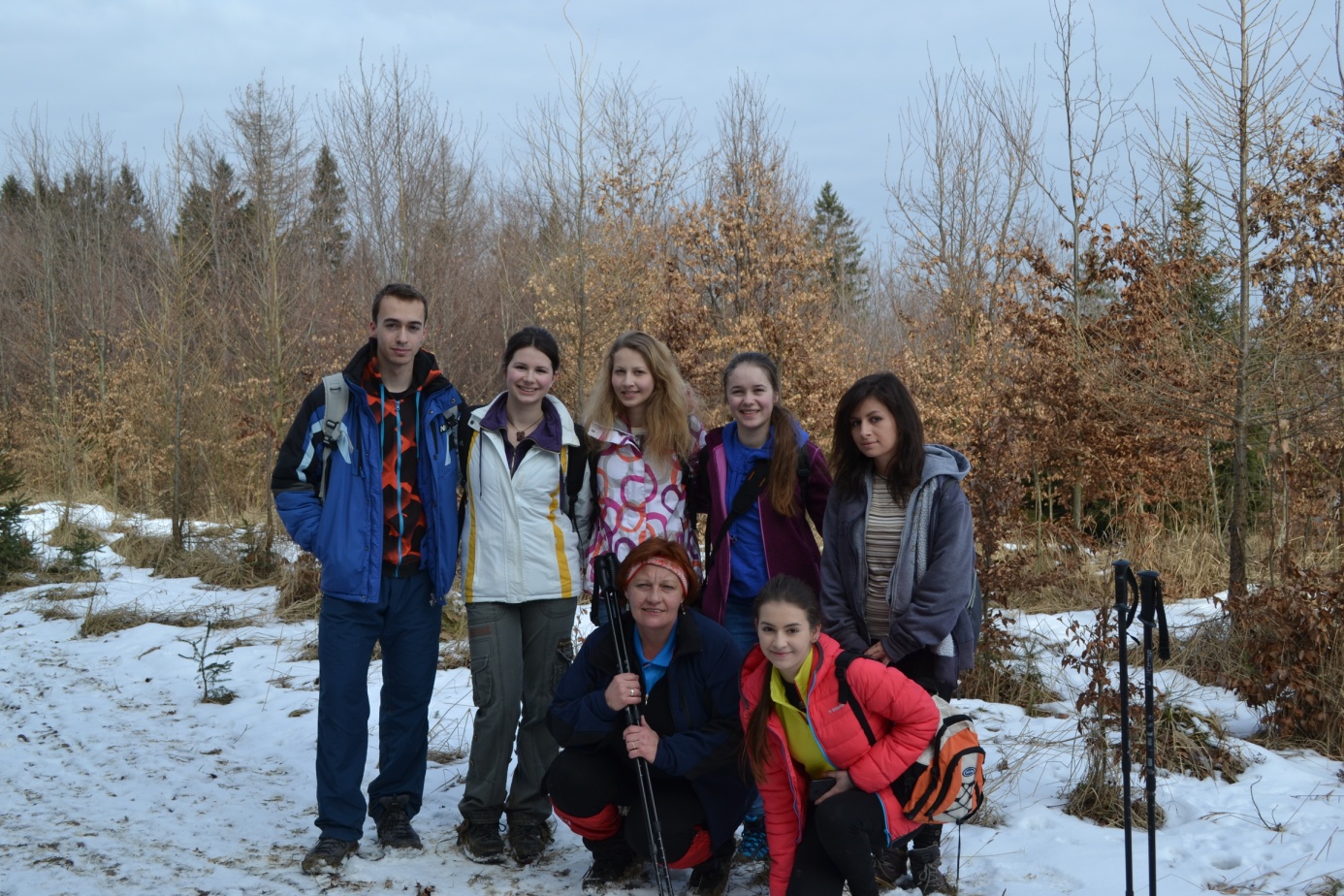 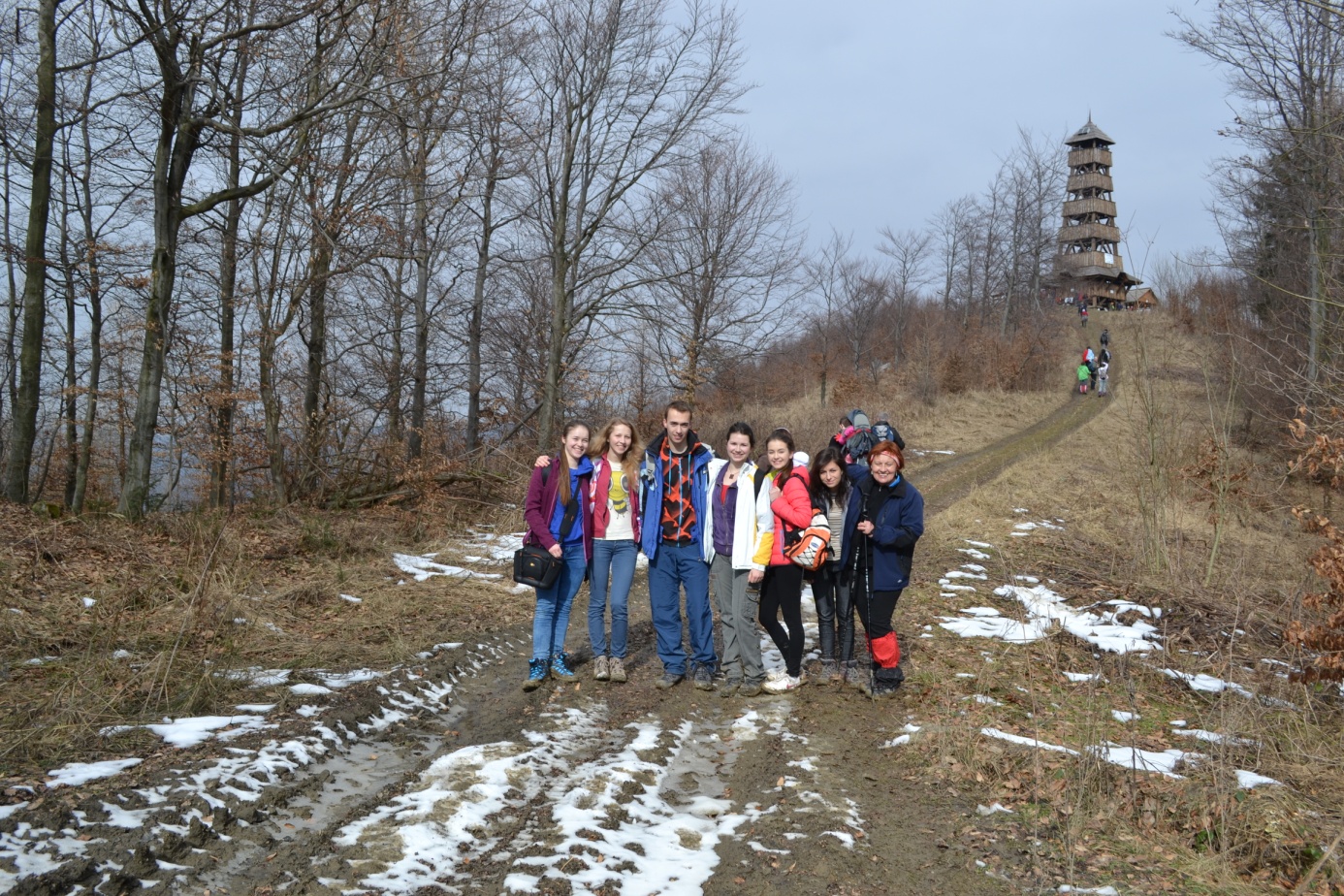 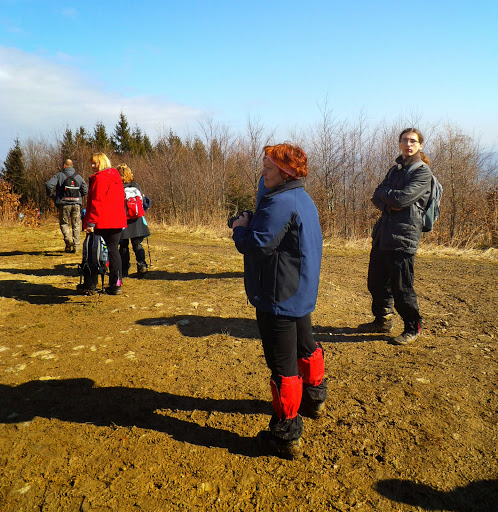 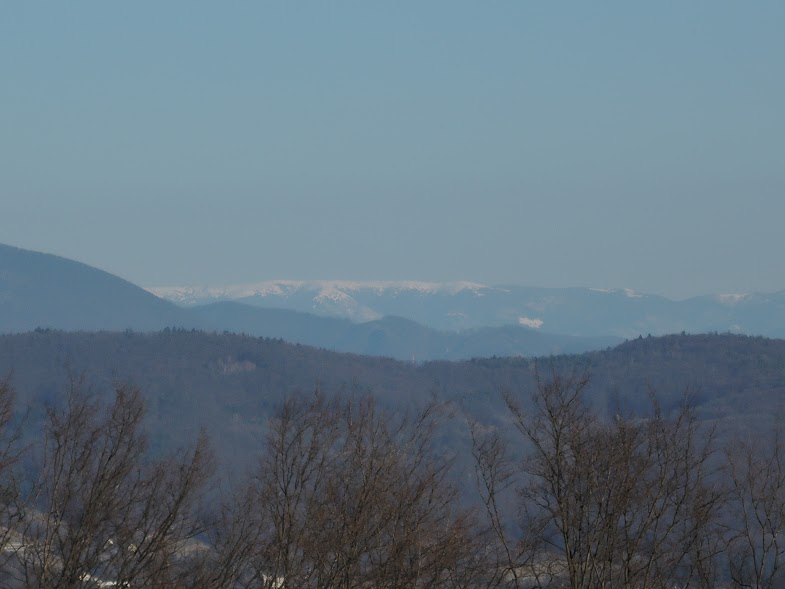 